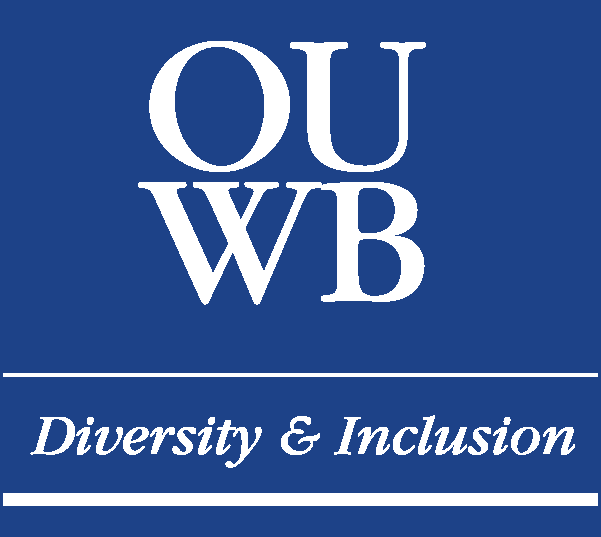 Program Dates:June 19 – June 29, 2017Program Contact Information
E-Mail: diversity.med@oakland.edu
Phone: 248-370-2076
Office: 500 O’Dowd HallRequirementsTo be eligible for the program, applications must have the listed basic qualifications:Minimum overall GPA of 2.5 on a 4.0 scaleAt least in the sophomore year through the senior year of high school at the time of application submissionSincere interest in medicine, health careers, and/or engineeringApplication MaterialsA complete application must have the following items:Completed application with signature from applicant (Parent signature required if under the age of 18)Answered essay questionsOfficial high school transcriptsTwo sealed letters of recommendation from current teachers, counselors or school administratorsNon-refundable $25 application fee (Money order or check or credit card accepted only and made payable to “Oakland University.” Cash will not be accepted.) Incomplete and/or late submissions will not be acceptedMail completed application to:Diversity & InclusionFuture Physicians Summer Enrichment ProgramOakland University William Beaumont School of Medicine500 O’Dowd Hall, 586 Pioneer DriveRochester, MI 48309Dates to RememberApplication Due Date:
Wednesday, March 15, 2017Program participant decision letters will be sent by: April 17, 2017Program Participants MeetingThursday, May 18, 20176:00 pm O’Dowd HallGives participants and their parents an opportunity to meet the other program participants and ask questions about the program.